FÊTE DE SAINT AUGUSTIN à SOLARO le 28 aôut 2018FÊTE DE L’ORDRE DES CHANOINES REGULIERS DE SAINT AUGUSTINDes Chanoines de la Province Franco-Belge de la CONGREGATION DU SAINT SAUVEUR DE LATRAN sont venus célébrér leur Saint Patron pour entourer leur confrère, le père Jean Marie Lafite, curé se Solaro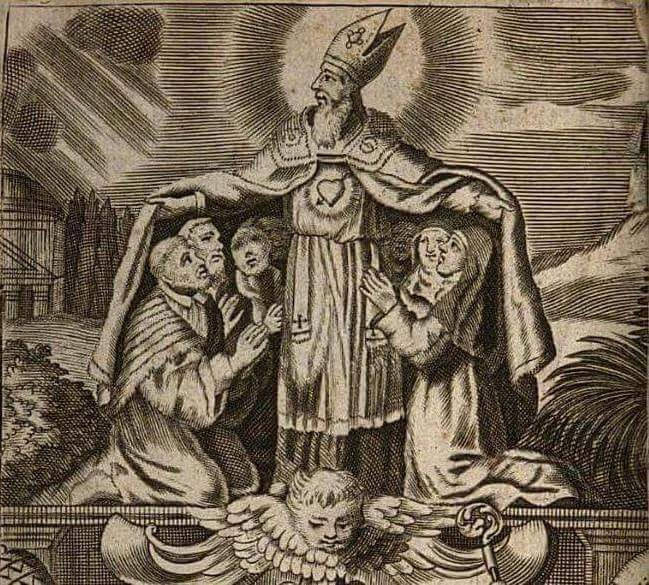 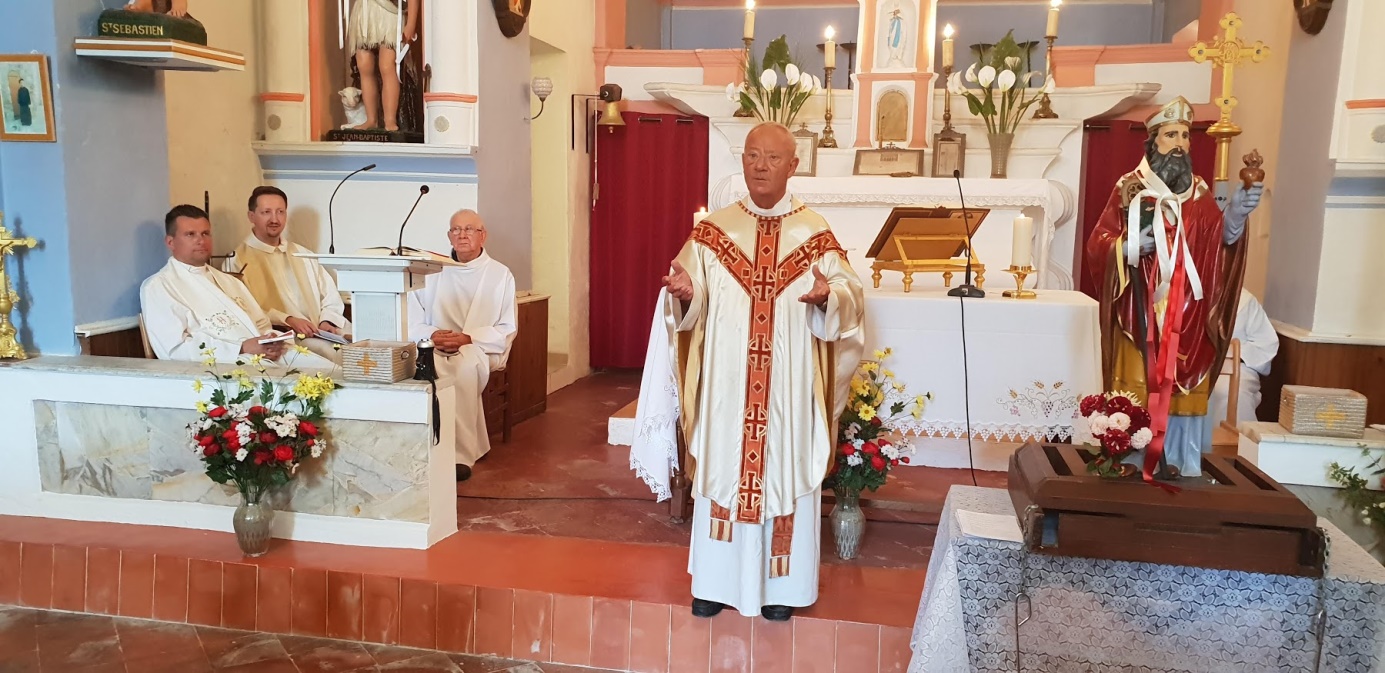 Messe de Saint Augustin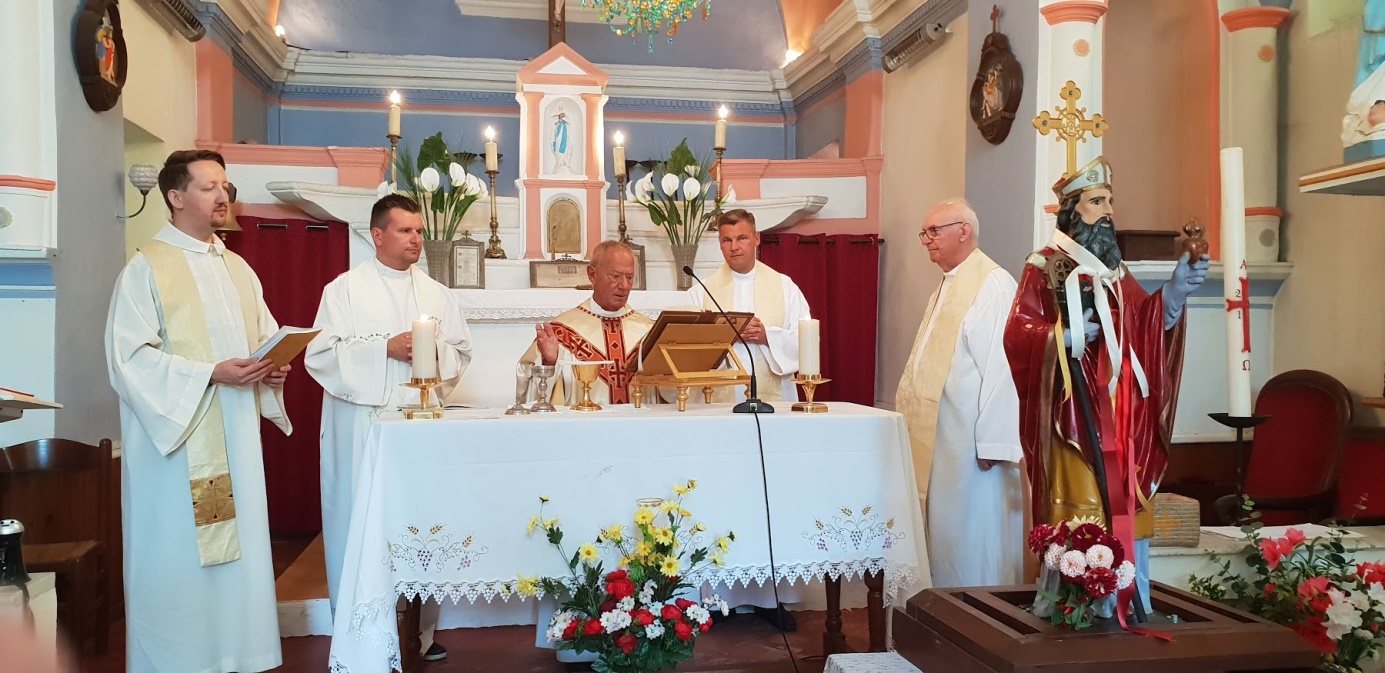 Concélébration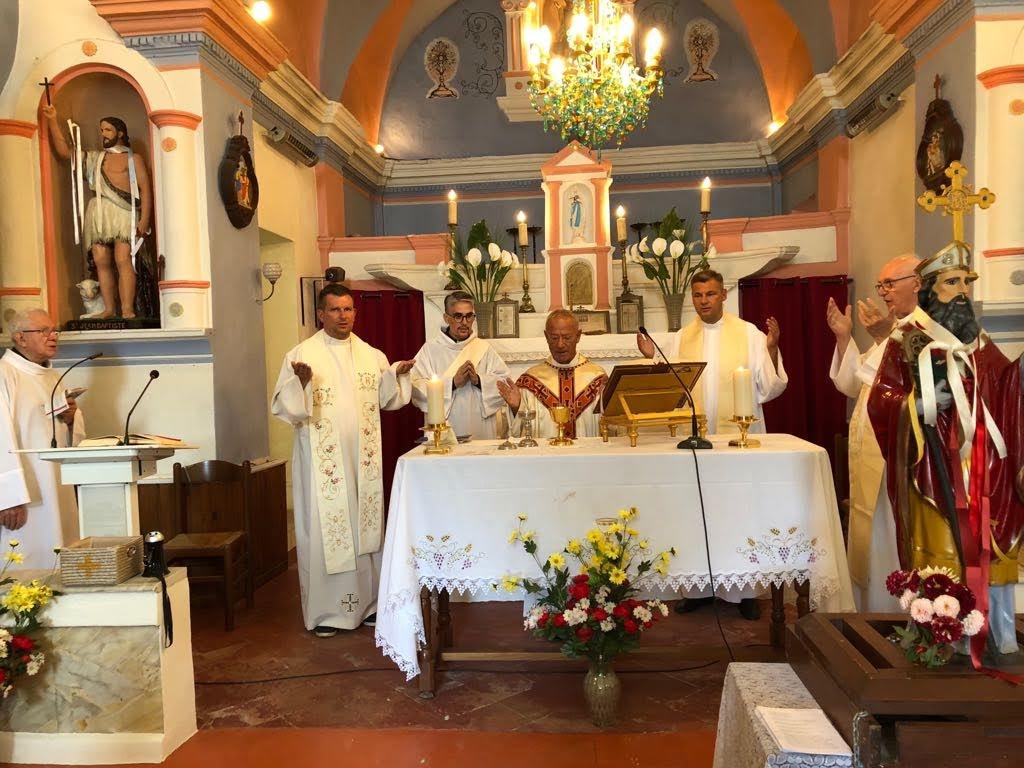 Concélébration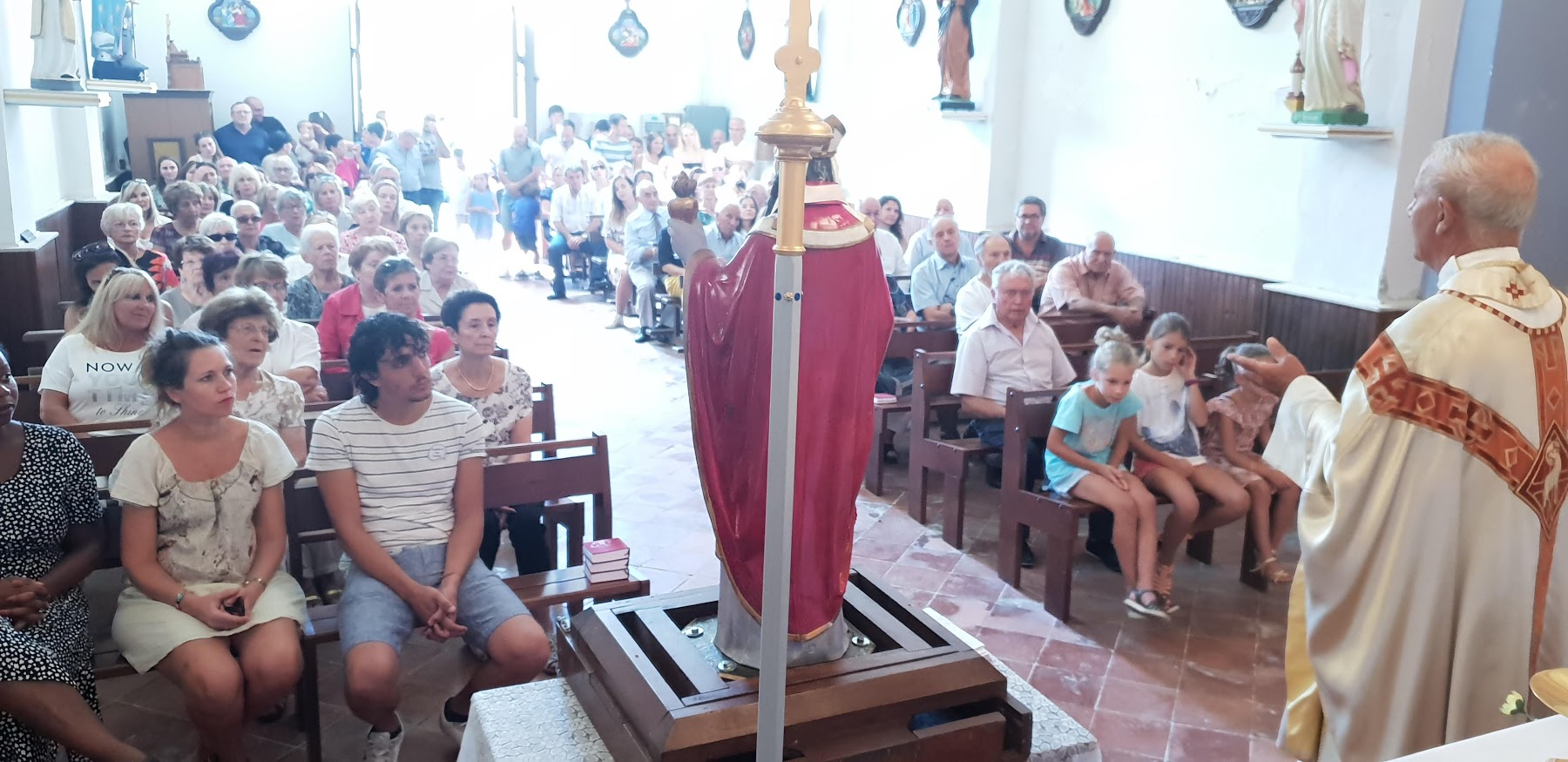 Eglise de Solaro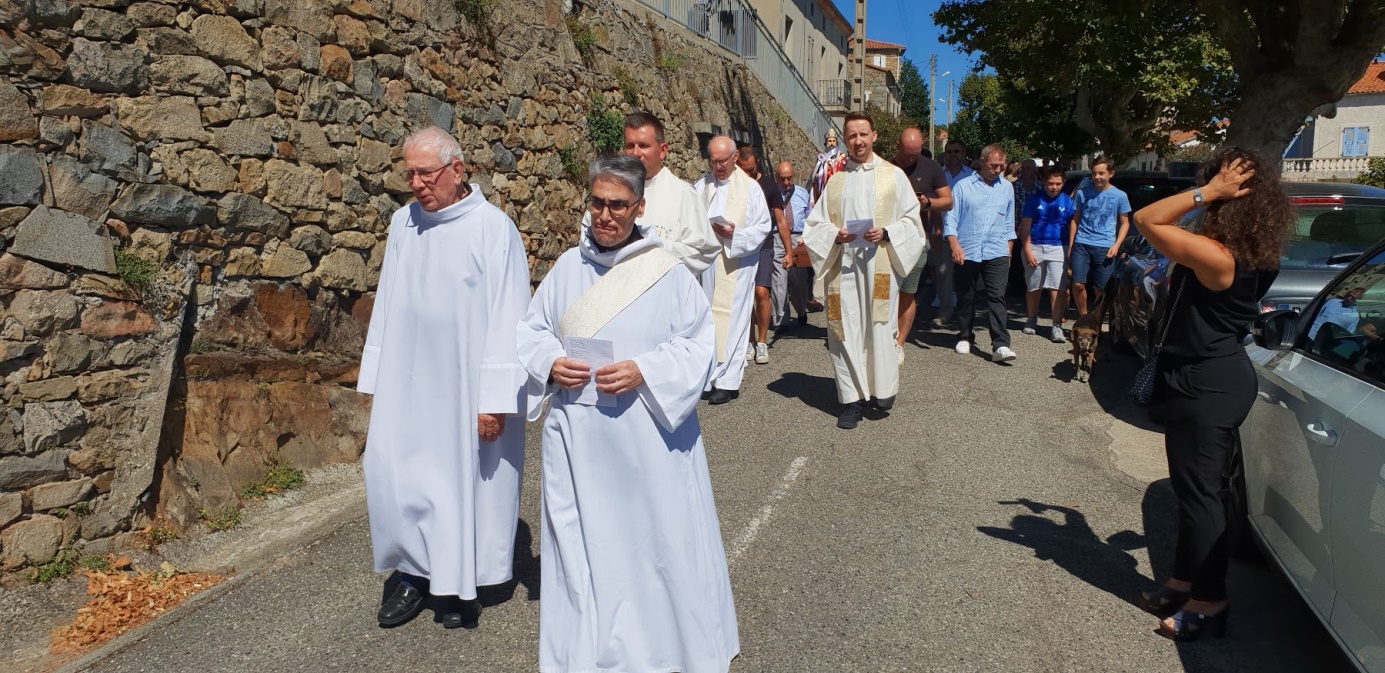 Procession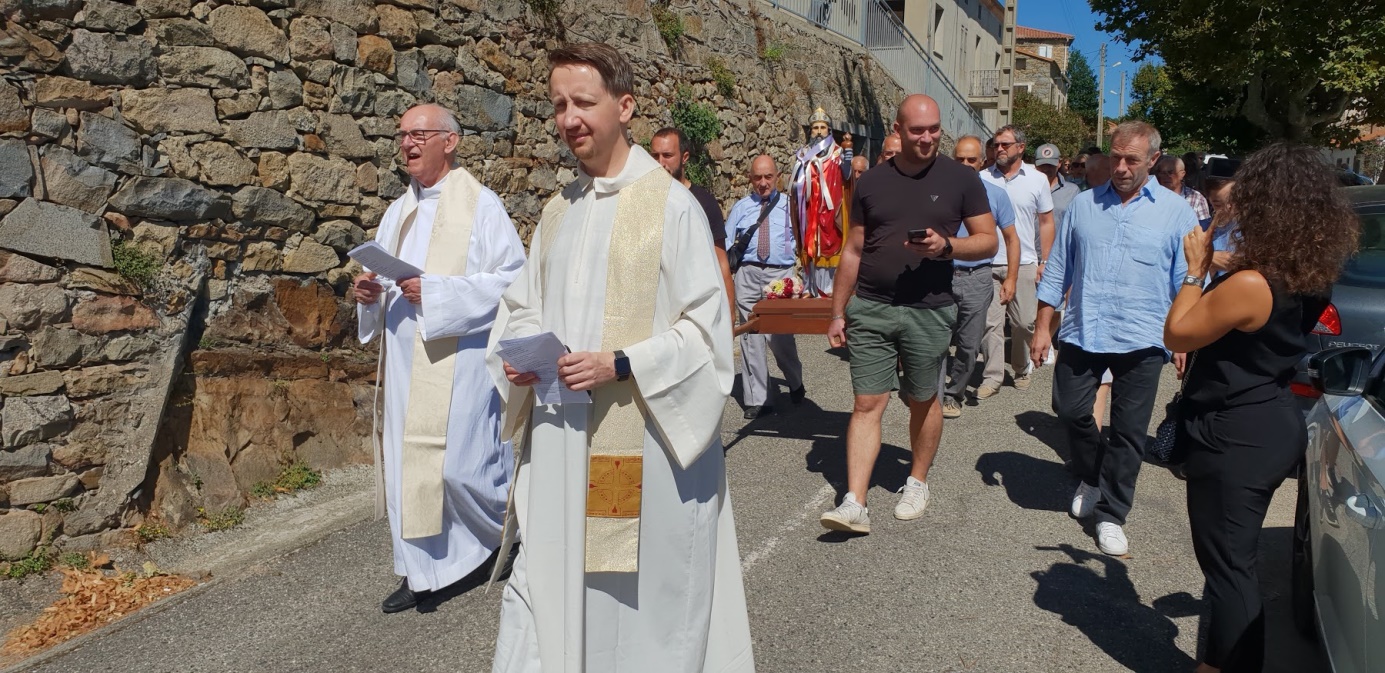 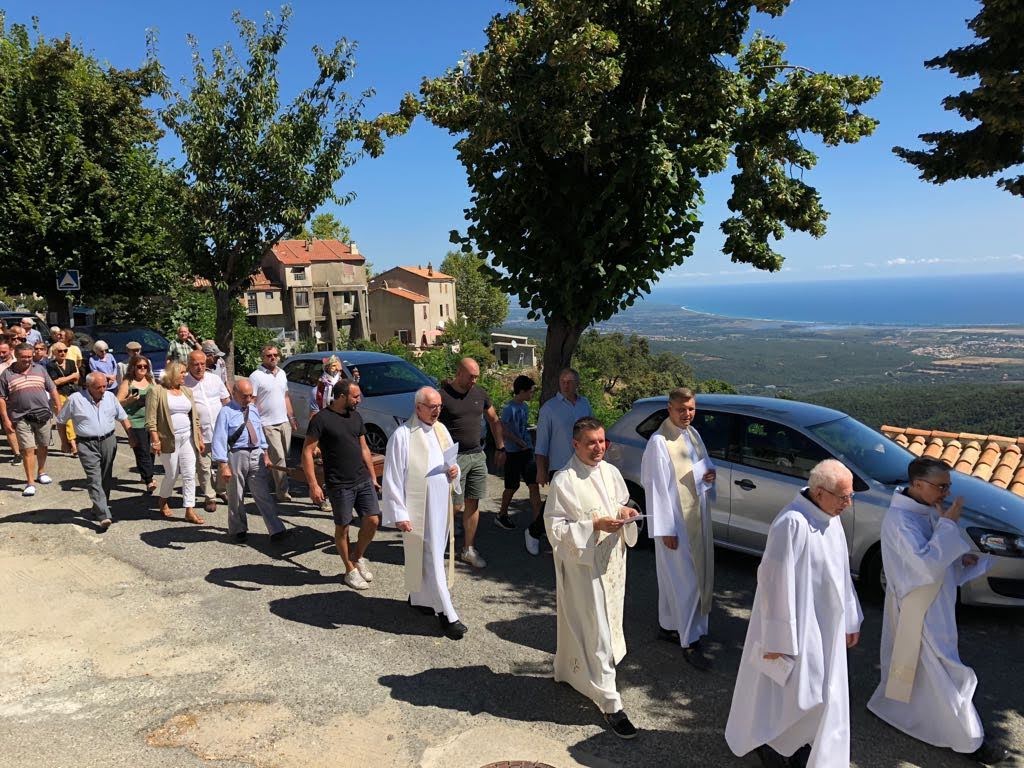 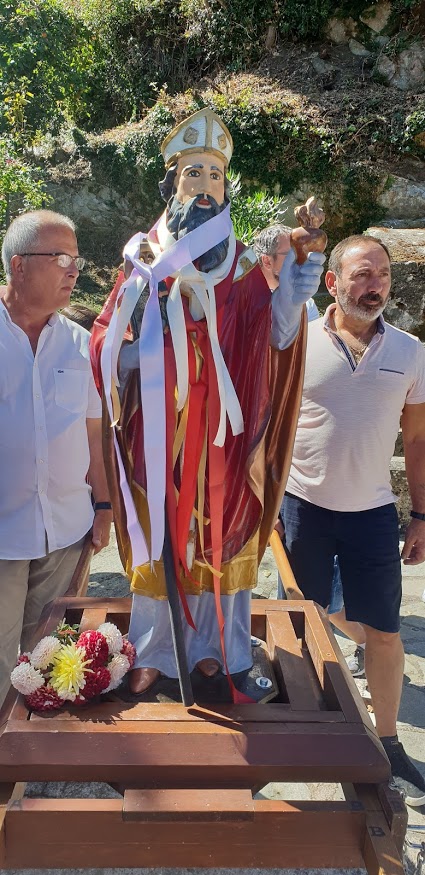 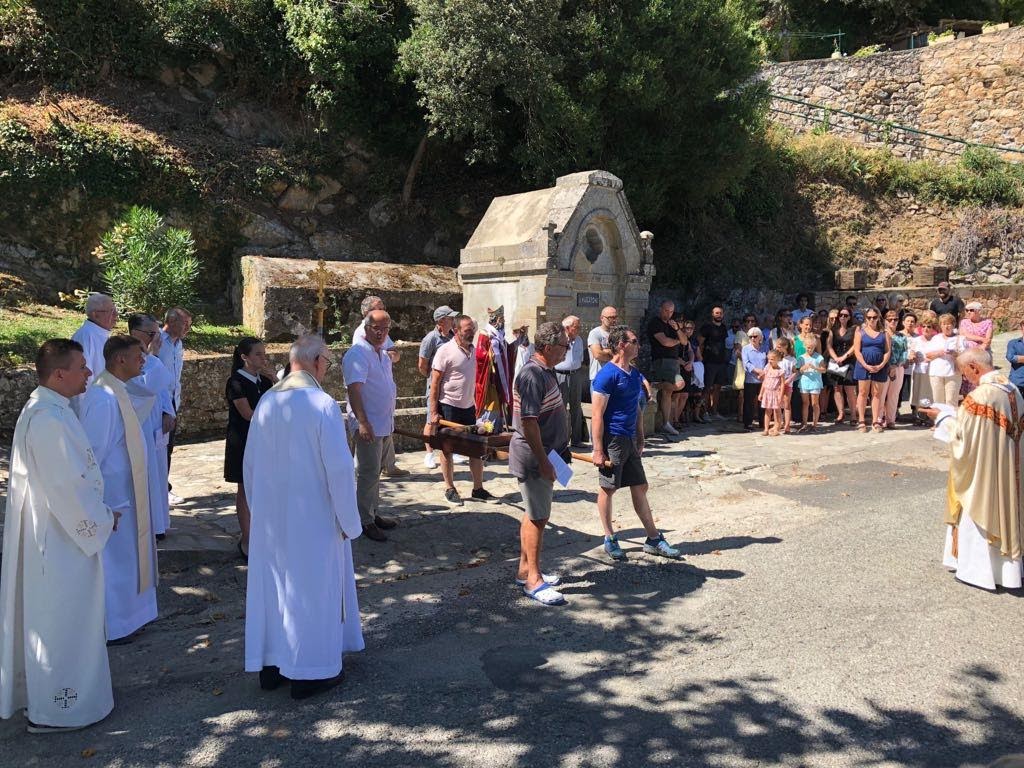 La fontaine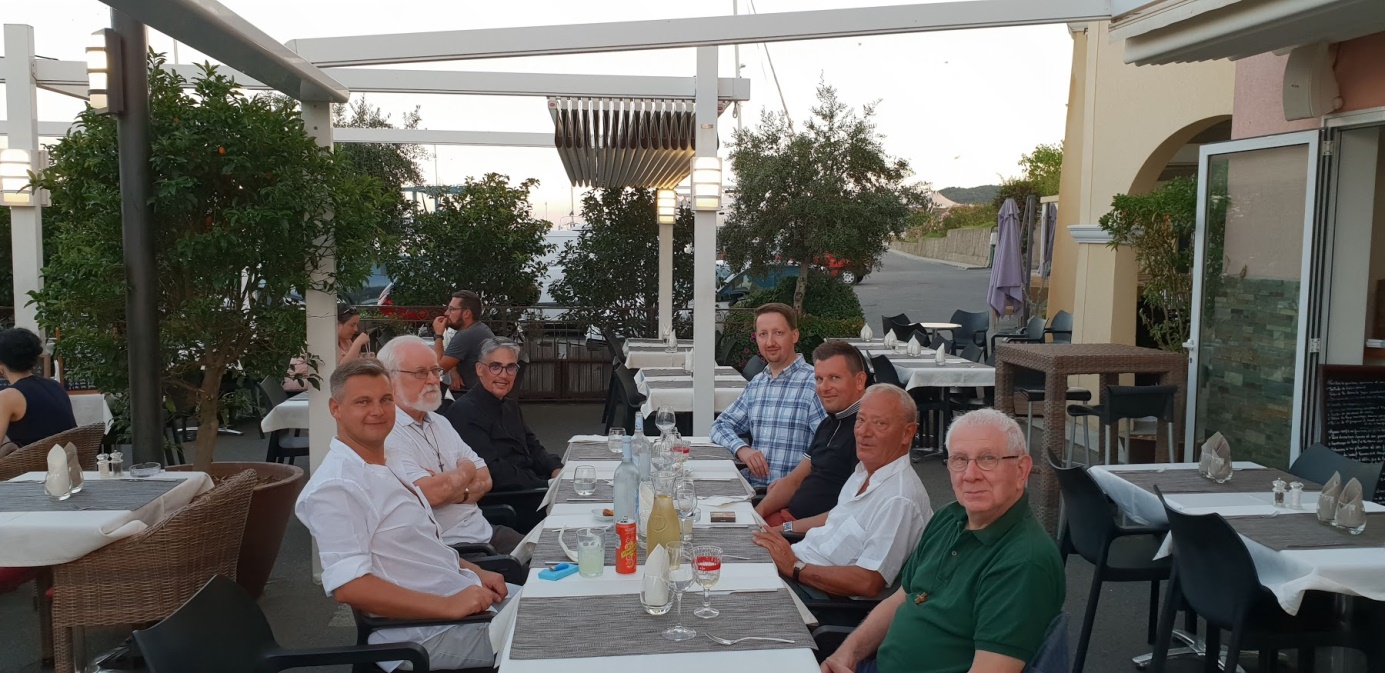 Les Chanoines « ubi missa ubi mensa » « après la Messe, la table » à l’Annexe de Solenzara